INDICAÇÃO Nº 2791/2015Indica ao Poder Executivo Municipal operação “tapa-buracos” no cruzamento da Rua Tenente João Benedito Caetano com a Rua Santos, no Bairro Cidade Nova 2. Excelentíssimo Senhor Prefeito Municipal, Nos termos do Art. 108 do Regimento Interno desta Casa de Leis, dirijo-me a Vossa Excelência para indicar que, por intermédio do Setor competente, seja executada operação “tapa-buracos” no cruzamento da Rua Tenente João Benedito Caetano, com a Rua Santos, no Bairro Cidade Nova 2.Justificativa:Conforme visita realizada “in loco”, este vereador pôde constatar o estado de degradação da malha asfáltica da referida via pública, fato este que prejudica as condições de tráfego e potencializa a ocorrência de acidentes, bem como o surgimento de avarias nos veículos automotores que por esta via diariamente trafegam. Plenário “Dr. Tancredo Neves”, em 24 de julho de 2.015.Carlos Fontes-vereador-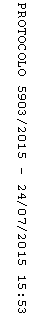 